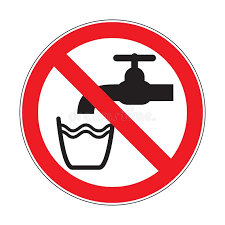 Handwashing only!